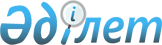 О признании утратившим силу постановление акимата Сырдарьинского района от 21 мая 2015 года № 181 "Об утверждении схемы и порядка перевозки в общеобразовательные школы детей, проживающих в отдаленных населенных пунктах Сырдарьинского района"Постановление Сырдарьинского районного акимата Кызылординской области от 15 октября 2016 года № 330      В соответствии со статьей 37 Закона Республики Казахстан от 23 января 2001 года № 148 "О местном государственном управлении и самоуправлении в Республики Казахстан" и статьи 21-1 Закона Республики Казахстан от 24 марта 1998 года "О нормативных правовых актах" акимат Сырдарьинского района ПОСТАНОВЛЯЕТ:

      1. Постановление акимата Сырдарьинского района от 21 мая 2015 года № 181 "Об утверждении схемы и порядка перевозки в общеобразовательные школы детей, проживающих в отдаленных населенных пунктах Сырдарьинского района" (зарегистрировано в реестре государственной регистрации нормативных правовых актов за № 5017 17.06.2015 года, опубликованно в газете "Тіршілік тынысы" № 47 от 17.06.2015 года) признать утратившим силу.

      2. Контроль за исполнением настоящего постановления возложить на отдел государственно–правовой работы аппарата акима Сырдарьинского района.

      3. Настоящее постановление вводится в действие со дня подписания.


					© 2012. РГП на ПХВ «Институт законодательства и правовой информации Республики Казахстан» Министерства юстиции Республики Казахстан
				
      Аким района

Казантаев Г.
